Mon dossier de Service CiviqueNom :	Prénom :  Téléphone : _____________________Adresse mail : _____________________________________________Adresse postale :     _______________________________________________________________  Je souhaite m’engager dans une mission de Service Civique pour :Etre utileOccuper mon temps libreRencontrer d’autres personnesGagner de l’argentAcquérir des compétencesTravailler en équipeParticiper à la vie de mon quartierAider les personnes en difficultéMettre à profit mes connaissancesEtre actif Servir une causeAvoir une première expérience professionnelleLa cause qui me tient particulièrement à cœur, c’est :________________________________________________________________________________________________________________________________________________________________________________________________________________________________________________________________________________________________________________________________________________________________________________________________________Ce que j’aime par-dessus tout c’est :Rendre visite à ma familleFaire du sportLe jardinageAller au cinéma, musée, théâtre …Faire la fêteBricoler, créer des objetsCuisinerRegarder la télévision                                                                                  Faire du shoppingJouer, écouter de la musiqueLe chocolatJouer aux jeux vidéosDessiner, peindreRester seulLire, écrireApprendre Les voyagesGeekerPrendre soin de moiLes sensations fortes     Relever des défisAutre__________________                                                                                           Mon entourage dit de moi que je suis …CurieuxTimideAttentif aux autresDésordonnéActif, dynamiqueServiableCalmeHabile de mes mainsPensif, rêveurEnthousiastePas très sûr de moiImpulsifImaginatifSociableInquietSpontanéMa personnalité préférée …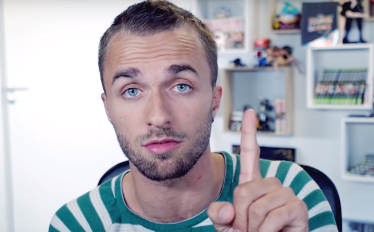 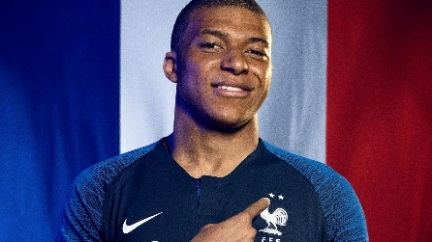 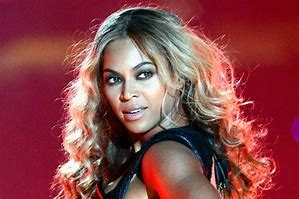  Kylian M’bappé	     Squeezie	 Beyonce 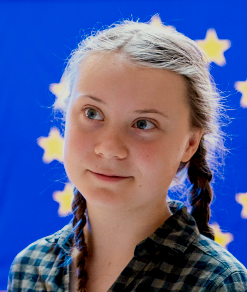 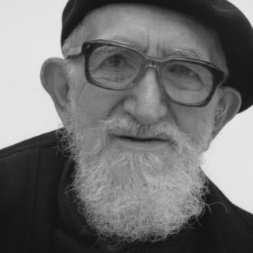 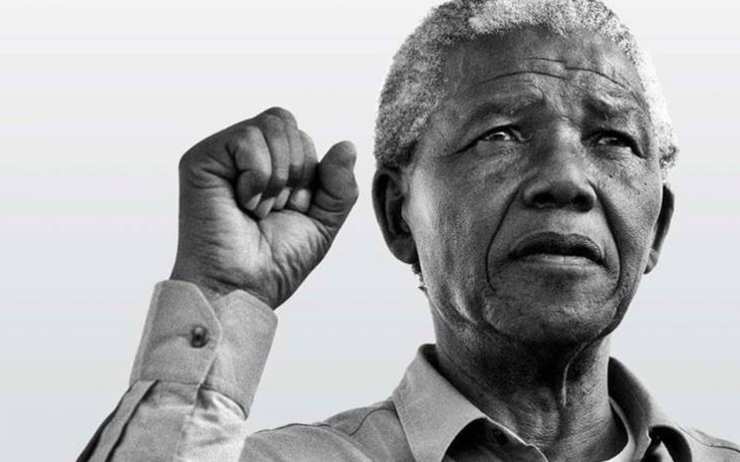 	 L’abbé Pierre	 Nelson Mandela	Gréta ThunbergOu bien une autre personne en particulier : __________________Ce que j’apprécie chez lui/elle ?________________________________________________________________________________________________________________________________________________________________________________________________________________________________________________________________________________________________________________________________________________________________________________________________________La thématique qui m’intéresse le plus (si plusieurs choix les numéroter par ordre de priorité)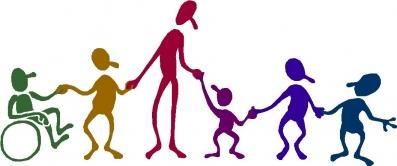 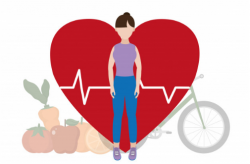 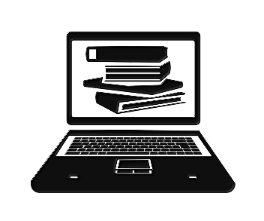  Solidarité	 Santé	 Education pour tous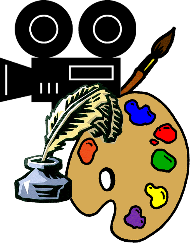 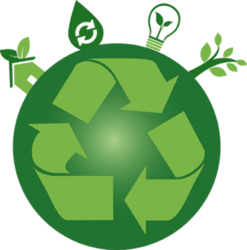 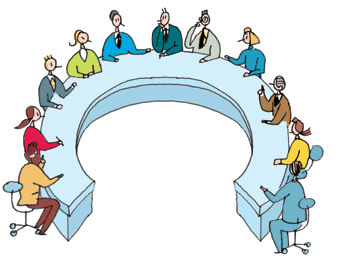  Culture et loisirs 	 Environnement 	 Mémoire et citoyennetéLa mission qui m’intéresse (plusieurs choix possibles)Faciliter le lien entre les jeunes et la MLCréer du lien entre les générationsFavoriser la mixité socialeEncourager la mobilité des jeunesEncourager la mobilité internationaleRendre le sport accessible aux personnes en situation de handicapFaciliter l’intégration des nouveaux arrivantsFavoriser l’accès à la santé pour tousEncourager le « manger-bouger »Lutter contre la fracture numériqueFaciliter l’acquisition des savoirs de basePromouvoir l’égalité des chancesFavoriser l’accès à la cultureSensibiliser à la préservation de l’environnement et aux gestes éco-citoyensEncourager l’expression des jeunesEncourager l’engagement citoyen des jeunes Transmettre la mémoire et l’histoire des territoiresEncourager la participation citoyenne dans les quartiers Encourager la participation citoyenne en milieu ruralCe qui m’attire particulièrement dans cette mission________________________________________________________________________________________________________________________________________________________________________________________________________________________________________________________________________________________________________________________________________________________________________________________________________Ce que je peux apporter________________________________________________________________________________________________________________________________________________________________________________________________________________________________________________________________________________________________________________________________________________________________________________________________________J’ai d’autres activités en parallèle de la mission … Préciser lesquelles (études, emploi, bénévolat, obligations personnelles …)________________________________________________________________________________________________________________________________________________________________________________________________________________________________________________________________________________________________________________________________________J’ai un projet à l’issue de la mission (professionnel, formation, voyage,…) Oui 		 Non		 J’ai des idées mais rien de définitif	Si oui lequel ?_________________________________________________J’ai des choses à ajouter______________________________________________________________________________________________________________________________________________________________________________________________________________________________________________________________________________________________________________________________________________________________________________________________________________________________________________________________________________________________________________________________________________________________________________________________